I. DEFINICIÓN DEL PROBLEMA Y OBJETIVOS GENERALES DE LA PROPUESTA DE REGULACIÓN.II. ANÁLISIS DE ALTERNATIVAS A PROPÓSITO DE LA PROPUESTA DE REGULACIÓN.III. IMPACTO DE LA PROPUESTA DE REGULACIÓN.IV. CUMPLIMIENTO, APLICACIÓN Y EVALUACIÓN DE LA PROPUESTA DE REGULACIÓN.V. CONSULTA PÚBLICA DE LA PROPUESTA DE REGULACIÓN O DE ASUNTOS RELACIONADOS CON LA MISMA.VI. BIBLIOGRAFÍA O REFERENCIAS DE CUALQUIER ÍNDOLE QUE SE HAYAN UTILIZADO EN LA ELABORACIÓN DE LA PROPUESTA DE REGULACIÓN.Unidad Administrativa o Coordinación General del Instituto: Unidad de Política RegulatoriaTÍTULO DE LA PROPUESTA DE REGULACIÓN:METODOLOGÍA PARA LA DEFINICIÓN Y ENTREGA DE INFORMACIÓN RELATIVA A LOS CONTADORES DE DESEMPEÑO ESTABLECIDA EN LOS LINEAMIENTOS QUE FIJAN LOS ÍNDICES Y PARÁMETROS DE CALIDAD A QUE DEBERÁN SUJETARSE LOS PRESTADORES DEL SERVICIO FIJOTÍTULO DE LA PROPUESTA DE REGULACIÓN:METODOLOGÍA PARA LA DEFINICIÓN Y ENTREGA DE INFORMACIÓN RELATIVA A LOS CONTADORES DE DESEMPEÑO ESTABLECIDA EN LOS LINEAMIENTOS QUE FIJAN LOS ÍNDICES Y PARÁMETROS DE CALIDAD A QUE DEBERÁN SUJETARSE LOS PRESTADORES DEL SERVICIO FIJOResponsable de la propuesta de regulación:Nombre: Horacio Villalobos Tlatempa: 5015-4042Correo electrónico: horacio.villalobos@ift.org.mxFecha de elaboración del análisis de impacto regulatorio:31/08/2021Responsable de la propuesta de regulación:Nombre: Horacio Villalobos Tlatempa: 5015-4042Correo electrónico: horacio.villalobos@ift.org.mxEn su caso, fecha de inicio y conclusión de la consulta pública:23/09/2021 al 20/10/20211.- ¿Cuál es la problemática que pretende prevenir o resolver la propuesta de regulación?El 25 de febrero de 2020 fueron publicados en el Diario Oficial de la Federación los “Lineamientos que fijan los índices y parámetros de calidad a que deberán sujetarse los prestadores del servicio fijo” (en lo sucesivo, los “Lineamientos”) en los cuales, adicionalmente al establecimiento de parámetros del servicio fijo y la implementación de una herramienta de medición, se establece llevar a cabo un análisis de la calidad de las redes a nivel nacional a partir de la entrega de un reporte de indicadores de desempeño calculados a partir de los contadores de desempeño extraídos de los sistemas de gestión de la red de los concesionarios. Lo anterior, conforme a lo establecido en los lineamientos Décimo Octavo y Décimo Noveno de los referidos Lineamientos.La importancia de contar con esta información recae en la generación de reportes de la calidad del servicio de acceso a Internet a nivel nacional que permitan complementar los datos que el Instituto obtendrá de otras fuentes como es el caso de la herramienta de medición. Lo anterior, dada la limitante que tiene el Instituto de poder llevar a cabo una medición de la calidad de la red a nivel nacional, ya que las mediciones obtenidas con la herramienta proporcionan información de una muestra representativa en toda la red de los prestadores del servicio fijo. De esta manera, la información obtenida de los contadores de desempeño será utilizada para brindar información más detallada y completa a los usuarios. Además, será una información actualizada periódicamente que se comunicará a los usuarios finales en un lenguaje amigable; de modo que se eliminen las asimetrías de información y las personas puedan comprender y analizar la información no importando el nivel de conocimiento sobre temas técnicos. Por otro lado, el Instituto publicó en la Cuarta Encuesta 2020 “Usuarios de Servicios de Telecomunicaciones” información referente al Índice de Calidad percibida por los usuarios en relación con el servicio de Internet fijo, en la que se refleja que los usuarios valoran más la calidad del servicio en cuanto a su funcionamiento, destacando los siguientes aspectos:Velocidad para cargar archivos o datos a Internet fijo (64.8) Velocidad de descarga de archivos o datos (65.0) Contar con Internet fijo sin interrupciones (62.2)El rendimiento del Internet fijo durante horas pico (60.6)La calidad en la reproducción de video (68.2)Por lo que se considera de suma importancia brindar información sobre el desempeño de la red, para que los usuarios cuenten con datos concretos a nivel nacional por prestador del servicio fijo, y específicamente en aquellos aspectos que más valoran, como los citados anteriormente.Así mismo, el Informe Estadístico “Soy Usuario” brinda información de las inconformidades relativas al servicio fijo presentadas; en este informe se registraron como datos generales un total de 1,928 inconformidades en dicho servicio, siendo más del 50% de estas relacionadas con el servicio de Internet fijo durante el cuarto trimestre de 2020. Igualmente, en dicho reporte se hace referencia a la predominancia de inconformidades que fueron ingresadas por fallas en el servicio.Dicho lo anterior, con la información sobre el desempeño de las redes a nivel nacional se logra que los usuarios finales fijos cuenten con información más actualizada, desagregada y efectiva que les permita conocer la calidad del servicio fijo en el mercado. Por ende, los usuarios tendrán más elementos para tomar decisiones informadas al momento de seleccionar a su prestador del servicio fijo. Al momento, el instituto no cuenta con un sitio web dedicado a la calidad del servicio fijo en su portal.Finalmente, la propuesta de regulación daría cumplimiento al transitorio cuarto de los Lineamientos en el cual se establece que el Instituto publicará en el Diario Oficial de la Federación el conjunto de Contadores de Desempeño que deberán ser incluidos en los archivos a que se refieren los lineamientos Décimo Octavo y Décimo Noveno dentro de los dos años siguientes a la entrada en vigor de los Lineamientos.2.- Según sea el caso, conforme a lo señalado por los artículos 51 de la Ley Federal de Telecomunicaciones y Radiodifusión y 12, fracción XXII, de la Ley Federal de Competencia Económica, ¿considera que la publicidad de la propuesta de regulación pueda comprometer los efectos que se pretenden prevenir o resolver con su entrada en vigor?En caso de que la respuesta sea afirmativa, justifique y fundamente la razón por la cual su publicidad puede comprometer los efectos que se pretenden lograr con la propuesta regulatoria:3.- ¿En qué consiste la propuesta de regulación e indique cómo incidirá favorablemente en la problemática antes descrita y en el desarrollo eficiente de los distintos mercados de los sectores de telecomunicaciones y radiodifusión, antes identificados?Describa los objetivos de la propuesta de regulación y detalle los efectos inmediatos y posteriores que se esperan a su entrada en vigor.Con el proyecto se da cumplimiento a lo establecido en los lineamientos DÉCIMO OCTAVO y DÉCIMO NOVENO de los Lineamientos, la obligación de la conservación de contadores de desempeño, así como la entrega de un reporte auditado con indicadores de calidad calculados a partir de los contadores de desempeño por parte de los prestadores del servicio fijo que operen sus propios sistemas de gestión. Los archivos contendrán la información de los contadores de desempeño del tráfico de datos los cuales deberán cumplir ciertos criterios como el requerimiento de que éstos se obtengan durante la hora pico.Por otro lado, el transitorio CUARTO de dichos Lineamientos establece el plazo dentro del cual el Instituto deberá publicar en el DOF las obligaciones relacionadas con la entrega de los contadores de desempeño que deberán seguir los prestadores del servicio fijo. A partir de la publicación, los prestadores del servicio fijo podrán iniciar la construcción de la información concerniente con los contadores de desempeño, así como también conocer la estructura que debe cumplir el reporte auditado, ambas informaciones entregadas de manera trimestral.Ahora bien, la propuesta de regulación incidirá favorablemente en los siguientes aspectos:Definir las fórmulas de los indicadores brinda certeza jurídica a los prestadores del servicio fijo sobre los elementos que le permitirán al Instituto ampliar sus fuentes de información relacionadas con la calidad de las redes;Esta regulación es complementaria a la información obtenida, por ejemplo, de la herramienta de medición que tiene un alcance limitado, pues no se obtiene un panorama completo y detallado de la calidad del servicio de Internet a nivel nacional;Proporcionar a los usuarios finales un mayor número de elementos que les permita tomar decisiones al momento de buscar y seleccionar a su prestador de servicio fijo;Brindar a los usuarios finales información actualizada y efectiva que les permita conocer la calidad del servicio fijo a través del portal del Instituto;Establecer los criterios y periodos de entrega de los contadores de desempeño por parte de los prestadores del servicio fijo, yRealizar un análisis del desempeño de las redes relativo a la calidad del servicio fijo, cuyos resultados serán de carácter informativo y público.4.- Identifique los grupos de la población, de consumidores, usuarios, audiencias, población indígena y/o industria del sector de telecomunicaciones y radiodifusión que serían impactados por la propuesta de regulación.Describa el perfil y la porción de la población que será impactada por la propuesta de regulación. Precise, en su caso, la participación de algún Agente Económico Preponderante o con Poder Sustancial de Mercado en la cadena de valor. Seleccione los subsectores y/o mercados que se proponen regular. Agregue las filas que considere necesarias.Accesos del Servicio de Acceso a Internet: Número total de accesos activos provistos para el Servicio de Acceso a Internet. Se entiende como accesos activos aquellos que se encuentran habilitados para originar y/o recibir tráfico facturable.,5.- Refiera el fundamento jurídico que da origen a la emisión de la propuesta de regulación y argumente si sustituye, complementa o elimina algún otro instrumento regulatorio vigente, de ser así, cite la fecha de su publicación en el Diario Oficial de la Federación.Derivado de la emisión de los Lineamientos publicados el 25 de febrero de 2020 en el Diario Oficial de la Federación, en el considerando Quinto se dispone que: “…Adicionalmente, dada la limitante para obtener un panorama de la calidad de la red a nivel nacional, se propone llevar a cabo un análisis de la calidad de la cobertura y servicio de las redes a partir de un reporte trimestral construido a partir de los contadores de desempeño, los cuales serán extraídos de los sistemas de gestión de los prestadores del servicio de acceso a Internet. Los reportes servirán de complemento para llevar a cabo análisis de tipo informativo de la calidad adicional a las mediciones efectuadas directamente en los equipos terminales…”Así como también en los lineamientos Décimo Octavo y Décimo Noveno se establece que:“DÉCIMO OCTAVO. Los Prestadores del Servicio Fijo que brindan el Servicio de Acceso a Internet, que operen sus propios Sistemas de Gestión, que puedan generar archivos de Contadores de Desempeño, deberán conservar los archivos de Contadores de Desempeño de cada trimestre calendario, extraídos de sus Sistemas de Gestión, sin haber sido manipulados y almacenarlos durante los siguientes treinta días naturales, contados a partir del último día de dicho trimestre.Los archivos deberán contener la información de los Contadores de Desempeño del tráfico de datos a nivel Multiplexor de Acceso Agregador de Tráfico. En su caso, dichos archivos deberán ser puestos a disposición del Instituto a través del medio y con la periodicidad que éste determine.A partir de la información entregada, el Instituto podrá realizar análisis del desempeño de las redes relativo a la calidad del Servicio de Acceso a Internet, cuyos resultados serán de carácter informativo y público.DÉCIMO NOVENO. Los Prestadores del Servicio Fijo que brinden el Servicio de Acceso a Internet, que operen sus propios Sistemas de Gestión, que puedan generar archivos de Contadores de Desempeño, deberán entregar de manera electrónica y dentro de los veinte días hábiles posteriores a cada trimestre calendario un reporte debidamente auditado por un tercero acreditado bajo la normatividad aplicable. Dicho reporte trimestral deberá contener la información de la calidad del Servicio de Acceso a Internet, generado a partir de dichos archivos de Contadores de Desempeño. Lo anterior, con base en los requerimientos y formato que para tales efectos defina el Instituto.Dicho reporte de calidad trimestral deberá contener la información desagregada mensualmente.”De igual forma, en el transitorio CUARTO se especifica que:“CUARTO.- El Instituto publicará en el Diario Oficial de la Federación el conjunto de Contadores de Desempeño que deberán ser incluidos en los archivos a que se refieren los lineamientos DÉCIMO OCTAVO y DÉCIMO NOVENO dentro de los dos años siguientes a la entrada en vigor de los Lineamientos. Dentro de este plazo, el Instituto llevará a cabo mesas de trabajo con los Prestadores del Servicio Fijo para definir los Contadores de Desempeño.Los Prestadores del Servicio Fijo que brinden el Servicio de Acceso a Internet que operen sus propios Sistemas de Gestión, que puedan generar archivos de Contadores de Desempeño, deberán almacenar los Contadores de Desempeño a partir del mes calendario inmediato posterior a dicha publicación. Asimismo, deberán entregar, por primera vez, el reporte trimestral debidamente auditado al que se refiere el lineamiento DÉCIMO NOVENO dentro de los veinte días hábiles siguientes al término del trimestre calendario inmediato posterior a la publicación de mérito.”Debido de lo anterior, el Instituto se encuentra obligado a publicar la información técnica que los prestadores del servicio fijo deben entregar, siendo esta propuesta de regulación un complemento a los referidos Lineamientos.6.- Para solucionar la problemática identificada, describa las alternativas valoradas y señale las razones por las cuales fueron descartadas, incluyendo en éstas las ventajas y desventajas asociadas a cada una de ellas.Seleccione las alternativas aplicables y, en su caso, seleccione y describa otra. Considere al menos tres opciones entre las cuales se encuentre la opción de no intervención. Agregue las filas que considere necesarias.7.- Incluya un comparativo que contemple las regulaciones implementadas en otros países a fin de solventar la problemática antes detectada o alguna similar.Refiera por caso analizado, la siguiente información y agregue los que sean necesarios:8.- Refiera los trámites que la regulación propuesta crea, modifica o elimina.Este apartado será llenado para cada uno de los trámites que la regulación propuesta origine en su contenido o modifique y elimine en un instrumento vigente. Agregue los apartados que considere necesarios.Trámite 1.*Agregue las filas que considere necesarias.9.- Identifique las posibles afectaciones a la competencia que la propuesta de regulación pudiera generar a su entrada en vigor.10.- Describa las obligaciones, conductas o acciones que deberán cumplirse a la entrada en vigor de la propuesta de regulación (acción regulatoria), incluyendo una justificación sobre la necesidad de las mismas.Por cada acción regulatoria, describa el o lo(s) sujeto(s) obligado(s), artículo(s) aplicable(s) de la propuesta de regulación, incluyendo, según sea el caso, la justificación técnica, económica y/o jurídica que corresponda. Asimismo, justifique las razones por las cuales es deseable aplicar aquellas acciones regulatorias que restringen o afectan la competencia y/o libre concurrencia para alcanzar los objetivos de la propuesta de regulación. Seleccione todas las que resulten aplicables y agregue las filas que considere necesarias.11.- Señale y describa si la propuesta de regulación incidirá en el comercio nacional e internacional.Seleccione todas las que resulten aplicables y agregue las filas que considere necesarias. 12. Indique si la propuesta de regulación reforzará algún derecho de los consumidores, usuarios, audiencias, población indígena, grupos vulnerables y/o industria de los sectores de telecomunicaciones y radiodifusión.La propuesta de regulación empoderará a los usuarios de servicio fijo para tomar decisiones más informadas y así poder realizar la contratación de un servicio que atienda sus necesidades y requerimientos relativos a la calidad entregada. Además, la información obtenida de los contadores de desempeño se podrá a disposición de los usuarios finales de manera comprensible para todo tipo de persona, independientemente si cuentan o no con conocimientos técnicos. Así mismo, para la elaboración de la propuesta de regulación, se prevé un trabajo de regulación colaborativo con los prestadores del servicio fijo, ya que el objetivo de la regulación requiere el conocer características específicas de sus redes por lo que es importante el involucramiento de los regulados en la construcción de la propuesta. Para esto, se contempló la realización de mesas de trabajo con los prestadores del servicio desde la concepción de la propuesta hasta la elaboración del documento final y no solo durante el proceso de consulta pública. La intención de esta regulación colaborativa ayudará a establecer obligaciones alcanzables para todos los prestadores del servicio gracias al trabajo de homologación que se efectuará con base en las características de sus redes. Además, los prestadores podrán tener certidumbre de los elementos que sustentan las obligaciones que el Instituto defina a través de la metodología, dada su participación en el proceso de definición.13.- Indique, por grupo de población, los costos y los beneficios más significativos derivados de la propuesta de regulación. Para la estimación cuantitativa, asigne un valor en pesos a las ganancias y pérdidas generadas con la regulación propuesta, especificando lo conducente para cada tipo de población afectada. Si su argumentación es no cuantificable, indique las imposiciones o las eficiencias generadas con la regulación propuesta. Agregue las filas que considere necesarias.*El costo estimado para la compra de licencias de un software sobre el cual se pueda realizar el procesamiento de los contadores de desempeño se calculó tomando como referencia el costo proporcionado en el estudio especializado que contrató el Instituto (con una herramienta de procesamiento de contadores de desempeño disponible en el mercado). **El costo de trabajo de adecuaciones se estimó con base en el monto provisto en el estudio especializado que contrató el Instituto (por una empresa que brinda consultoría sobre servicios de telecomunicaciones).Durante la asesoría también se estimó el volumen de la información que será entregada por los operadores y con esto se contempló un sistema de almacenamiento con capacidad de 2 TB, por lo que el mismo se puede considerar como un costo en el caso extremo que la información llegara a ocupar 2 TB.***El costo anual calculado para la contratación de un auditor acreditado ante la EMA que audite cada reporte trimestral que se entregue al Instituto es con base a las tarifas publicadas por la EMA, en el cual se estima un costo inicial por acreditación de $ 170,069 (tarifa que considera acreditación en una norma, i.e. ISO/IEC 17021), costo asociado por visitas de vigilancia $106,027, y considerando un costo excepcional en caso de que existiera alguna actualización de normas o metodología $47,241.20, costo por testificación $5,411.00. A la suma de los costos anteriores, se le agregó un 15% adicional tomando en cuenta un error de estimación.De esta manera, el costo anual se calcula con base en la siguiente fórmula: CT=CA*1.15, donde CT es el Costo Total anual de acreditación y CA es el costo de acreditación anual, el factor 1.15 se agrega para tomar en cuenta el error de estimación de los costos.CA es calculado como: CA=CIA+CVG+CAN+CTest, donde CIA=Costo Inicial por Acreditación, CVG=Costo Visitas de viGilancia, CAN=Costo Actualización de Norma, CTest=Costo Testificación. Estas variables toman los valores descritos en el párrafo anterior. Por lo tanto, CA= $ 166,656.80 + $ 99,022.50 + $ 47,241.20 + $ 5,411.00= $ 318,331.50A su vez, CT= $ 318,331.50*1.15= $ 366,081.23 anual.****Dado que se plantea la adquisición del sistema, este costo no se considera recurrente. Para calcular el costo, se estima la compra de un sistema de almacenamiento de 8TB (el cual podría contener la información de los 4 trimestres por año, considerando un máximo de información de 2TB por trimestre y se contempla un Sistema de almacenamiento en Red (NAS, por sus siglas en inglés), con base en costos promedios disponibles en el mercado†El costo calculado contempla todos los gastos en los que incurrirá cada Concesionario durante el primer año que deba cumplir con la regulación y se calcula con la siguiente fórmula: CAA1=CSW+CAdec+CT+CAlm, donde CAA=Costo Acumulado Anual del año 1, CSW=Costo licencias de SoftWare, CAdec=Costo Adecuaciones a sistemas del prestador del servicio, CT= Costo Total anual de acreditación y CAlm = Costo de Almacenamiento. Por lo tanto:CAA1= $ 200,605.00 (anual) + $ 200,605.00 (única vez) + $ 366,081.23 (anual) + $ 16,637.48 (única vez) = $ 783,928.71 (primer año).Se debe notar que, a partir del segundo año, los costos decrecen de manera significativa al sólo contemplar el gasto por el costo por licencias de Software (CSW), el costo del servicio de auditoría (CT) y algún costo de mantenimiento y/o soporte de la infraestructura informática, el cual se estima en el 10% del costo del sistema de almacenamiento (CAlm). Por lo tanto, a partir del segundo año, se tiene un gasto total por Concesionario de CAA2 = CSW + CT +(10%*CAlm) =$ 200,605.00 + $ 366,081.23+ $ 1,633.748 = $ 568,319.978.††El costo total se calcula al multiplicar el Costo Acumulado Anual (CAA1) por los 5 Concesionarios contemplados en el presente AIR, es decir CTC=CAA1*5, donde CTC=Costo Total de los Concesionarios = $3,919,643.55.14.- Describa los recursos que se utilizarán para la aplicación de la propuesta de regulación.Seleccione los aplicables. Agregue las filas que considere necesarias.14.1.- Describa los mecanismos que la propuesta de regulación contiene para asegurar su cumplimiento, eficiencia y efectividad. Seleccione los aplicables y, en su caso, enuncie otros mecanismos a utilizar. Agregue las filas que considere necesarias.15.- Explique los métodos que se podrían utilizar para evaluar la implementación de la propuesta de regulación.Seleccione el método aplicable y, en su caso, enuncie los otros mecanismos de evaluación a utilizar. Agregue las filas que considere necesarias.Señale si la propuesta de regulación podría ser evaluada con la construcción de un indicador o con la utilización de una variable estadística determinada, así como su intervalo de revisión. Agregue las filas que considere necesarias.16.- Solo en los casos de una consulta pública de integración o de evaluación para la elaboración de una propuesta de regulación, seleccione y detalle. Agregue las filas que considere necesarias.17.- Enumere las fuentes académicas, científicas, de asociaciones, instituciones privadas o públicas, internacionales o gubernamentales consultadas en la elaboración de la propuesta de regulación:Ley Federal de Telecomunicaciones y Radiodifusión, Diario Oficial de la Federación, 14 de julio de 2014.Acuerdo mediante el cual el pleno del instituto federal de telecomunicaciones emite los lineamientos que fijan los índices y parámetros de calidad a que deberán sujetarse los prestadores del servicio fijo, publicados en el Diario Oficial de la Federación el 25 de febrero de 2020.Cuarta Encuesta 2020, Usuarios de Servicios de Telecomunicaciones, IFThttp://www.ift.org.mx/sites/default/files/contenidogeneral/usuarios-y audiencias/cuartaencuesta2020.pdfSoy Usuario, Cuarto Informe Trimestral 2020http://www.ift.org.mx/sites/default/files/contenidogeneral/usuarios-y-audiencias/soyusuario420vf.pdfBanco de Información de Telecomunicacioneshttps://bit.ift.org.mx/BitWebApp/faces/Home.xhtmlResolución de Consejo Directivo No. 123-2014-CD/OSIPTEL, Perú, 10 de octubre de 2014.https://cdn.www.gob.pe/uploads/document/file/1530135/N%C2%BA%20123-2014-CD/OSIPTEL%C2%A0.pdfRepositorio Institucional, Normas para la supervisión de la calidad de los servicios públicos de telecomunicaciones y resultados 2018https://repositorio.osiptel.gob.pe/handle/20.500.12630/73ITUWebinars, Taller de la UIT, Aspectos reglamentarios de la calidad de las telecomunicaciones en América Latina, UIThttps://www.itu.int/es/ITU-T/Workshops-and-Seminars/qos/20210602/Pages/programme.aspxReglamento de Prestación y Calidad de los Servicios, SUTEL, Costa Rica https://sutel.go.cr/sites/default/files/normativas/reglamento_prestacion_y_calidad_de_servicios.pdfUmbrales de cumplimiento para los indicadores establecidos en el Reglamento de Prestación y Calidad de Servicios (RPCS)                https://sutel.go.cr/sites/default/files/rcs-152-2017_umbrales_rpcs.pdfMetodologías de medición aplicables al reglamento de prestación y calidad de los servicioshttps://sutel.go.cr/sites/default/files/rcs-019-2018_sobre_metodologia_reglamento_prestacion_y_calidad_de_los_servicios_.pdfRESOLUCIÓN No. 3067 DE 2011 REPÚBLICA DE COLOMBIA “Por la cual se definen los indicadores de calidad para los servicios de telecomunicaciones y se dictan otras disposiciones”, Comisión de Regulación de Comunicaciones, República de Colombiahttps://www.crcom.gov.co/recursos_user/Normatividad/Normas_Actualizadas/Res_3067_Act_4807_15.pdf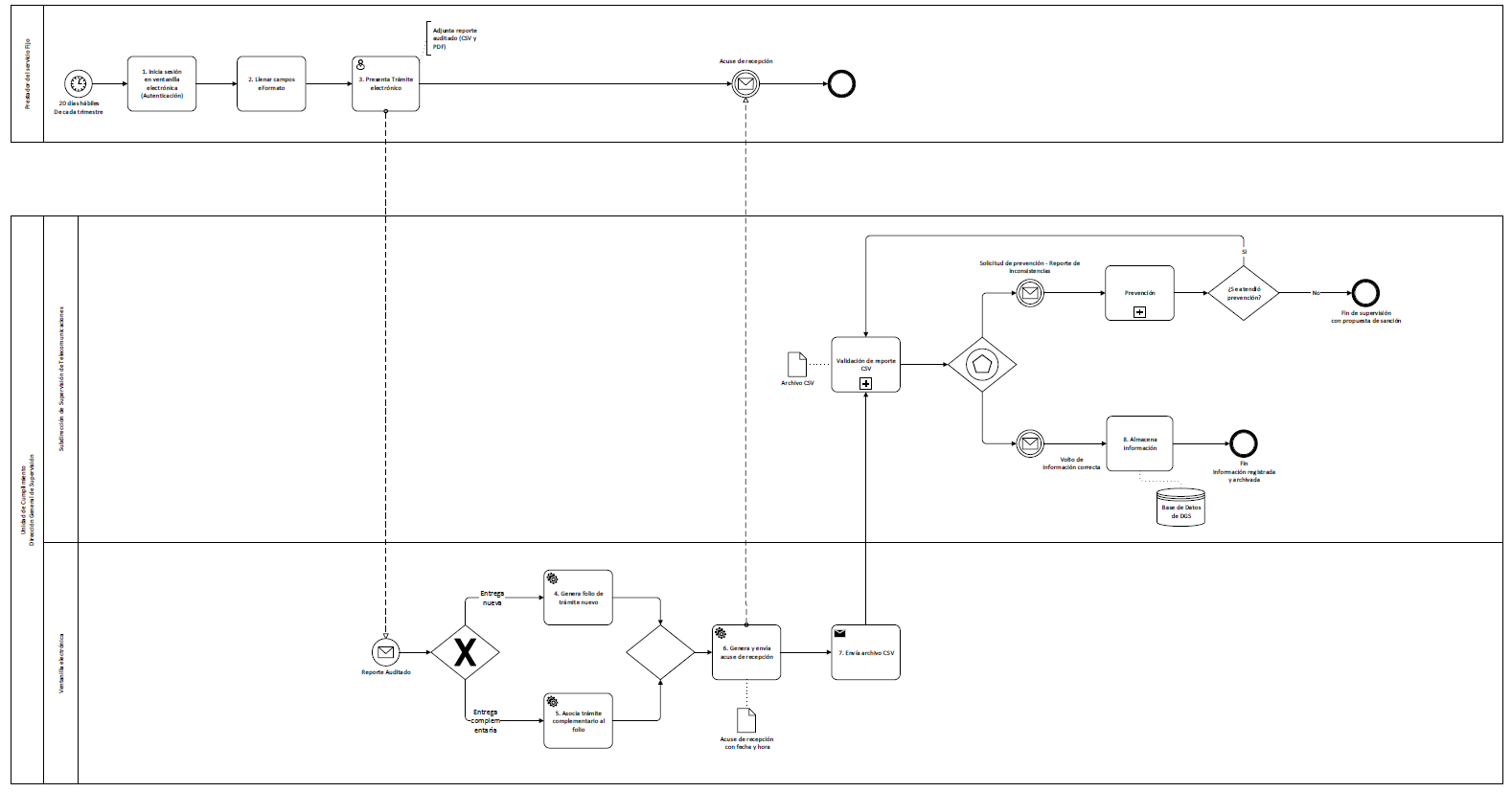 